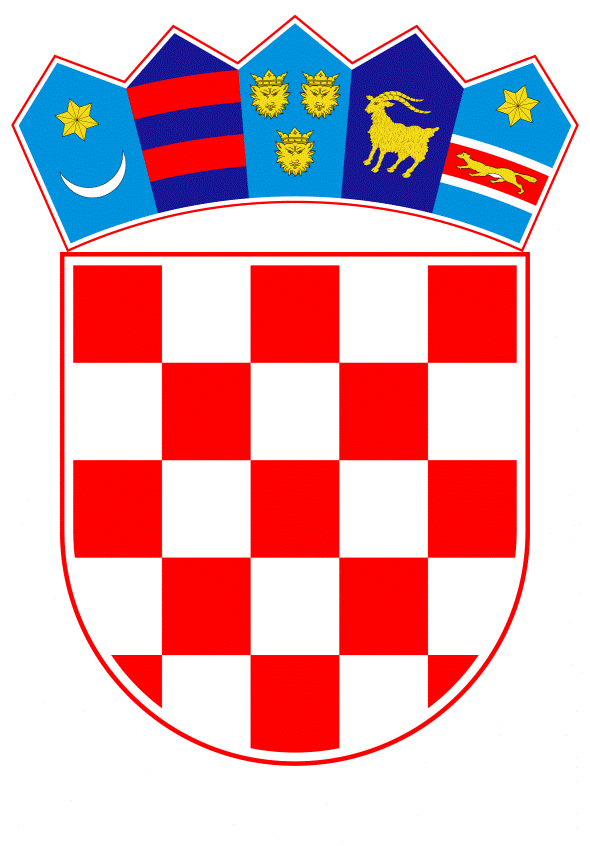 VLADA REPUBLIKE HRVATSKEZagreb, 11. svibnja 2023._________________________________________________________________________________________________________________________________________________________________________________________________________________________________KLASA:URBROJ: Zagreb,PREDSJEDNIKU HRVATSKOGA SABORAPredmet:	Izvješća o obavljenoj provjeri provedbe naloga i preporuka danih u financijskim revizijama i revizijama učinkovitosti lokalnih jedinicamišljenje Vlade Republike HrvatskeVeza: 		Pismo Hrvatskoga sabora, KLASA: 021-03/23-09/14, URBROJ: 65-23-03 od 29. ožujka 2023. 		Na temelju članka 122. stavka 2. Poslovnika Hrvatskoga sabora (Narodne novine, br. 81/13., 113/16., 69/17., 29/18., 53/20., 119/20. - Odluka Ustavnog suda Republike Hrvatske i 123/20.), Vlada Republike Hrvatske o Izvješćima o obavljenoj provjeri provedbe naloga i preporuka danih u financijskim revizijama i revizijama učinkovitosti lokalnih jedinica, daje sljedećeM I Š L J E N J E            Vlada Republike Hrvatske predlaže Hrvatskome saboru da prihvati Izvješća o obavljenoj provjeri provedbe naloga i preporuka danih u financijskim revizijama i revizijama učinkovitosti lokalnih jedinica, koja je predsjedniku Hrvatskoga sabora podnio Državni ured za reviziju, aktom od 29. ožujka 2023.		Za svoje predstavnike, koji će u vezi s iznesenim mišljenjem biti nazočni na sjednicama Hrvatskoga sabora i njegovih radnih tijela, Vlada je odredila ministra financija dr. sc. Marka Primorca i državne tajnike Zdravka Zrinušića, Stipu Župana i dr. sc. Davora Zoričića. PREDSJEDNIK                                                                                           mr. sc. Andrej PlenkovićPredlagatelj:Ministarstvo financijaPredmet:Izvješća o obavljenoj provjeri provedbe naloga i preporuka danih u financijskim revizijama i revizijama učinkovitosti lokalnih jedinica- mišljenje Vlade Republike Hrvatske